AlDirettore del Servizio regionale Programmazione Politiche SocialiIII Dipartimento Presidenza della Giunta RegionaleRegione Moliseregionemolise@cert.regione.molise.itRICHIESTA DI EROGAZIONE PARZIALE – 2 RATA Il sottoscritto   ________________________________________ in qualità di legale rappresentante p.t. della Diocesi molisana _________________________ in relazione all’intervento “________________________________________________________________________” dell’importo di euro_____________________ CUP ________________________, finanziato con le risorse del Fondo per loSviluppo e la Coesione (di cui alla Determinazione di concessione del finanziamento n. _______ del __________);DICHIARArispetto alla richiesta di anticipazione pari a euro_________________________, un avanzamento della spesa pari a  euro…………………..(corrispondente al ………% dell’anticipazione) corrispondente a quanto riportato nella scheda “Rendicontazione della spesa” (Allegato 4) allegata alla presente. CHIEDEin conformità a quanto previsto dall’articolo 10 dell’Avviso “Interventi a beneficio degli Enti Religiosi”, l’EROGAZIONE del pagamento della 2 rata pari a euro_____________ da accreditare sul c/c bancario intestato a ________________ aperto presso la Banca_____________, filiale di______________ codice IBAN:______________________________Elenco Allegati:Rendicontazione delle spese sostenute (Modello E) contenente la dichiarazione sostitutiva di atto di notorietà ai sensi degli articoli 46 e 47 del DPR n. 445/2000 a firma del Legale rappresentante della Parrocchia o della Caritas.Data e luogo_____________________________           Il Legale Rappresentante                                                                                                                               													      __________________________________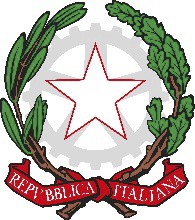 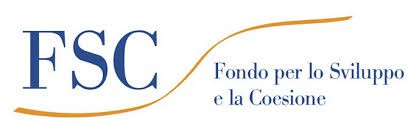 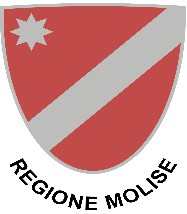 Modello C – Richiesta erogazione parziale